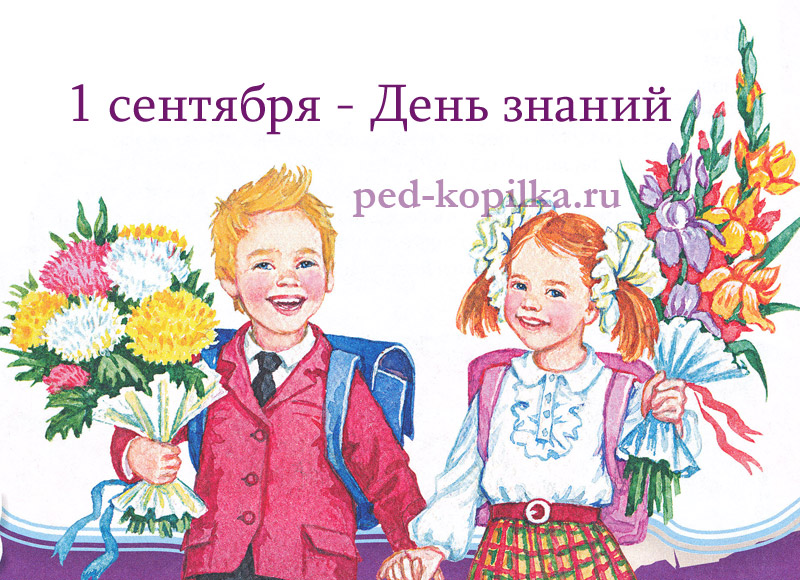 Урок мира в 5-6 классе 1 сентября.Цель: 1) показать учащимся, какой ценой досталась нашей стране свобода;2) формировать понятие о миролюбивой политике России;3) привить любовь к своей родине, воспитывать бережное отношение кприроде, показать угрозу экологической катастрофы и пути еёпредотвращения.Ход классного часа.Слово учителяЯ очень рада, что мы снова собрались на первый школьный праздник. С праздником вас, ребята! С днём знаний! А почему этот день – 1 сентября- мы считаем необыкновенным днём? Это праздник всех и каждого. Нет человека в нашей стране, которого он не касается. Люди разных возрастов и профессий покорны могучей силе – силе знаний. Они открывают мир, помогают найти верный путь в жизни.Сегодня – наш первый урок и говорить мы будем об очень серьезных и важных вещах. О чём сейчас будем говорить попробуйте определить после того, как послушаете стихотворение :Нас мир удивительный всех окружает: Дождинки стучат и солнце сияет, Мяукает кошка, Собака рычит, Кто-то хохочет, А кто-то ворчит. Листва на деревьях от ветра шуршит, Птичка чирикает, потом замолчит. Как мир наш прекрасен, его береги, Его охраняй, цени и люби!– Определите тему урока (высказывания детей).Вы правы, мир это то, что нас окружает: трава, солнце, небо, деревья, птицы, жучки, паучки. Он так прекрасен этот мир: живой и не живой природы. Будьте внимательны и откройте удивительный, загадочный, волшебный мир, который окружает нас каждый день. И учитесь радоваться каждому мгновению.2. Беседа по теме урока.Дорогие ребята. Мы любим свой край, свою Родину и хотим, чтобы цвели сады, росли леса, дети ходили в школы и были счастливы, чтобы у взрослых не было неприятностей. Но не все наши мечты сбываются.Мы живем в тревожное время, когда зловещая тень войны ползет по земле, пытаясь навсегда закрыть от нас мирное небо. В новостях мы каждый день слышим о взрывах, пожарах, терактах, вооруженных столкновениях, ДТП и т.д.Ты нарисуешь яркое солнце, Я нарисую синее небо Он нарисует колосья хлеба, Мы нарисуем осенние листья, Школу, друзей, ручей беспокойный… Мы зачеркнем нашей общей кистью Выстрелы, взрывы, огонь  войны.– Ребята, а почему первый урок нового учебного года посвящен борьбе за мир?1 сентября 1939 года – день начала второй мировой войны. Много уроков извлекли из нее народы, но главным из них – что против войны нужно бороться, пока она не началась.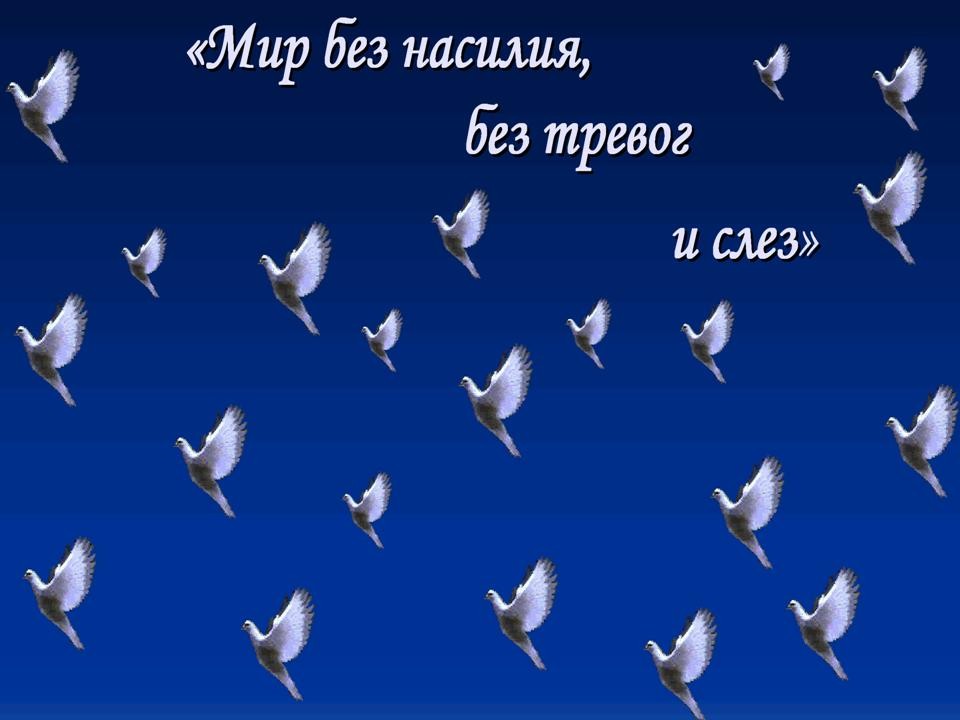 70 лет назад началась. Вторая мировая война. А 1сентября 1939 года фашистская Германия вероломно напала на Польшу; 22 июня 1941 года немцы напали и нашу страну.Нелегка была дорога к победе. Миллионы сыновей и дочерей нашей Родины отдали свои жизни за то, чтобы люди всей земли могли жить и трудиться под мирным небом.И поэтому мы должны быть благодарны нашему государству за то, что живем в мирное время. У нас есть возможность учиться, получать высшее образование, работать по специальности; мы не думаем о том, что будем есть завтра. Благодаря миру – мы счастливы.Так что же такое мир? (Ученики высказывают свое мнение).Мир – это жизнь, счастье, радость, чистое небо над головой. Мир – это уверенность в завтрашнем дне, в своем будущем. Мир создается сегодня всеми живущими на земле, но этот мир еще под угрозой.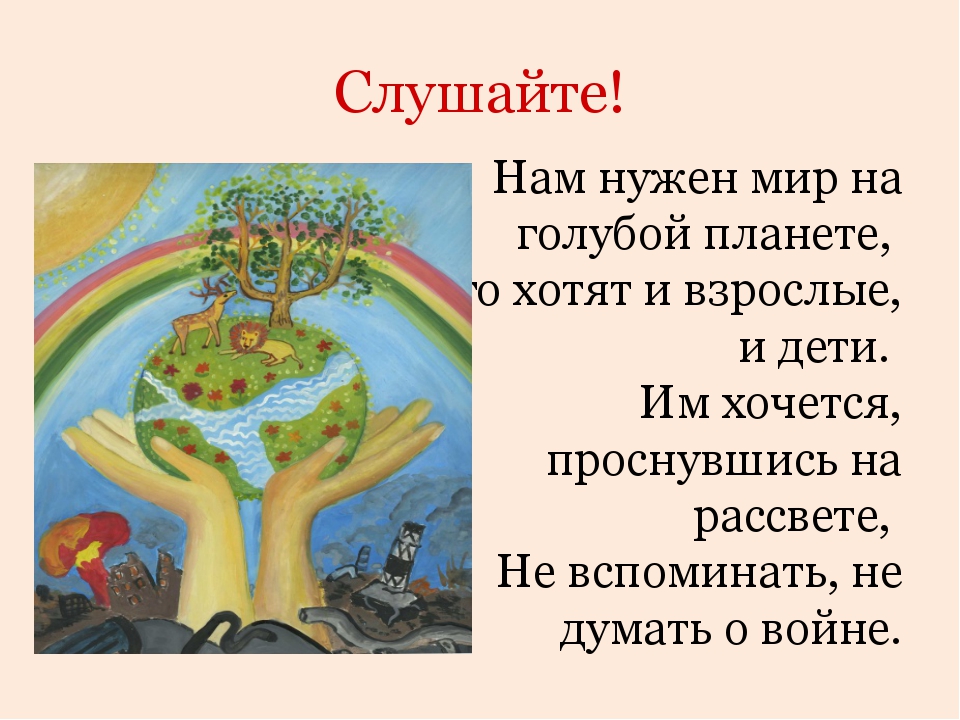 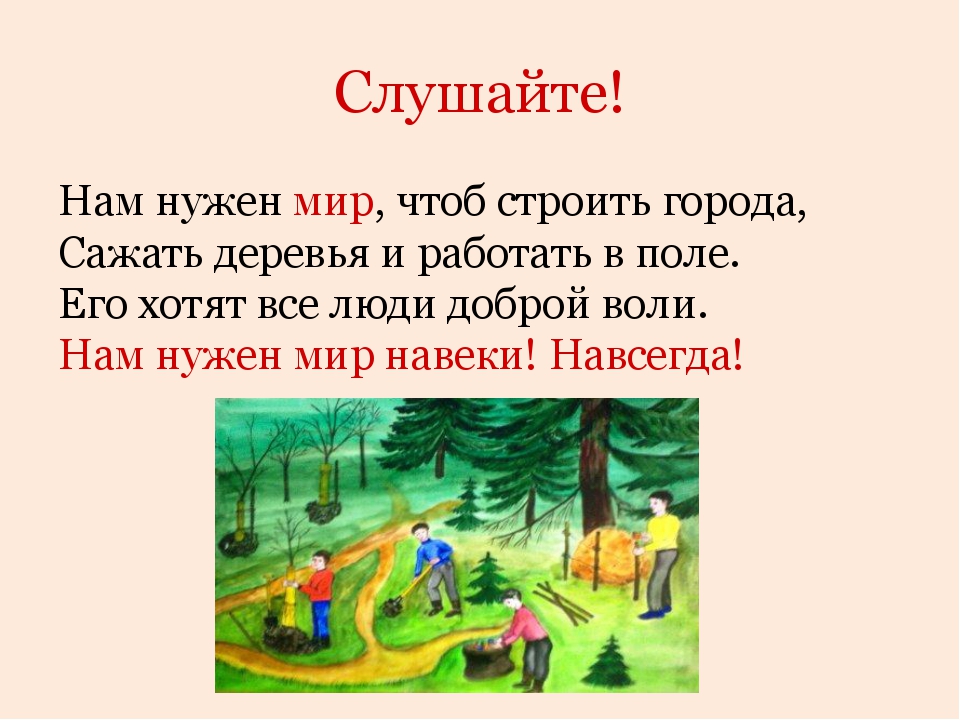 Голубая планета сегодня больна,Завтра может прийти мировая войнаИ ракеты, как опухоль, в теле земли,Она просит, чтоб выжить мы ей помогли.Стонет наша земля, наша общая мать,Как не хочется ей, молодой, умирать,Люди! Бейте в набат!Мир, вставай, не молчи!Мы спасем ее! Все мы сегодня врачи!4. Наш дом – это не только квартира, где мы живем, но и двор, завод, город, республика. Наш дом – это огромная наша страна. И дом крепок не только стенами. Крепок дружбой людей, братскими родственными отношениями. И в нашем родном  районе люди всех национальностей живут в мире и согласии.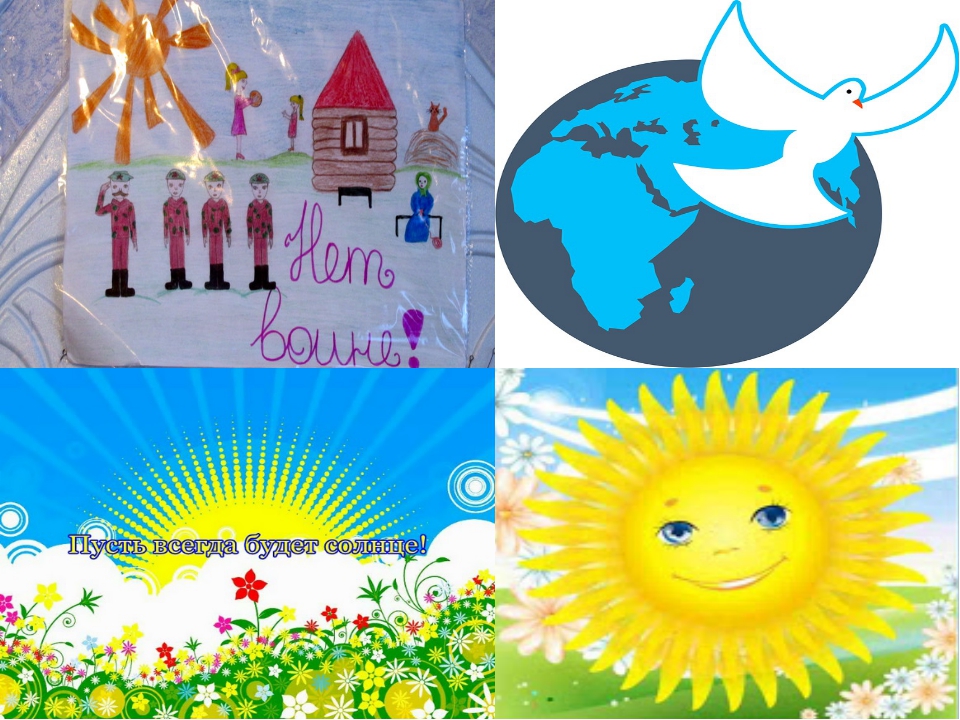 